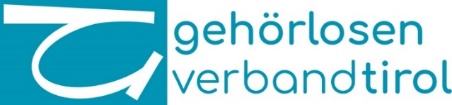 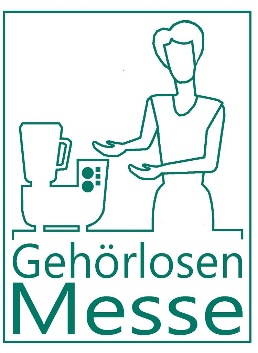 5. Gehörlosen Messe in InnsbruckSamstag, 22.Juni 2024 von 10-17 Uhr,GehörlosenzentrumIng. Etzel Str. 67, 6020 InnsbruckAufbau des Messestandes:Samstag von 07:30 bis 09:15 UhrAnmeldung für die Teilnahmean der Ausstellung der 5. Gehörlosen MesseAufsteller:Vor- und Nachname: Adresse: PLZ, Ort: E-Mail: Hersteller: Ihr Logo in PDF/JPG-Datei		 Ja, bitte per E-Mail senden		 Nein   (bitte gute Auflösung)Messestand:Anzahl der benötigen Tische/Sessel:     Tische		 Sessel  1 Tisch 140x70 inkl. 2 Sessel mit Stromanschluss		€ 30  1 Tisch 140x70 inkl. 2 Sessel ohne Stromanschluss		€ 25  jeder weitere Tisch						€ 10Organisation: 	Gehörlosenverband Tirol – Jasmin Hackl		Anmeldung und Fragen bitte per E-Mail an Gehörlosenverband Tirol		E-Mail: verband@gehoerlos-tirol.at,  WhatsApp/Sms: +43678 1329707Bitte Anmeldung bis 22. März 2024, nach Anmeldung bekommen Sie gleich eine Rechnung.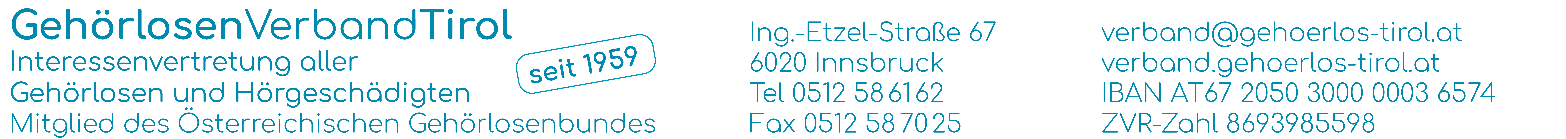 